									PROJEKT	 UCHWAŁA NR …………..RADY GMINY LESZNOWOLAz dnia ……………w sprawie przystąpienia do sporządzenia miejscowego planu zagospodarowania przestrzennego gminy Lesznowola dla części obrębu Podolszyn(obszar położony przy ul. Polnej) Na podstawie art. 18 ust. 2  pkt  5 ustawy z dnia 8 marca 1990 r. o samorządzie gminnym  (t.j. Dz. U. z 2018 r. poz. 994 ze zm.) oraz art. 14 ust. 1 i ust. 2 ustawy z dnia 27 marca 2003 r. o planowaniu i zagospodarowaniu przestrzennym (t.j. Dz. U. z 2018 r. poz. 1945 ) Rada Gminy Lesznowola uchwala, co następuje:§ 1.Przystępuje się do sporządzenia miejscowego planu zagospodarowania przestrzennego gminy Lesznowola dla części obrębu Podolszyn oznaczonego literami: A,B,C,D,A na załączniku graficznym stanowiącym integralną część uchwały.§ 2.Wykonanie uchwały powierza się Wójtowi Gminy.§ 3.Uchwała wchodzi w życie z dniem podjęcia.U Z A S A D N I E N I E               	Projekt uchwały Rady Gminy Lesznowola w sprawie przystąpienia do sporządzenia miejscowego planu zagospodarowania przestrzennego gminy Lesznowola dla części obrębu Podolszyn, wynika z potrzeby zmiany przeznaczenia terenów rolnych na tereny nierolnicze i jest zgodny z opinią Komisji Polityki Przestrzennej, Rolnej i Urbanistyki z dnia 11.10.2018 r. Załącznik nr 1do uchwały …………..  Rady Gminy Lesznowola z dnia ……………..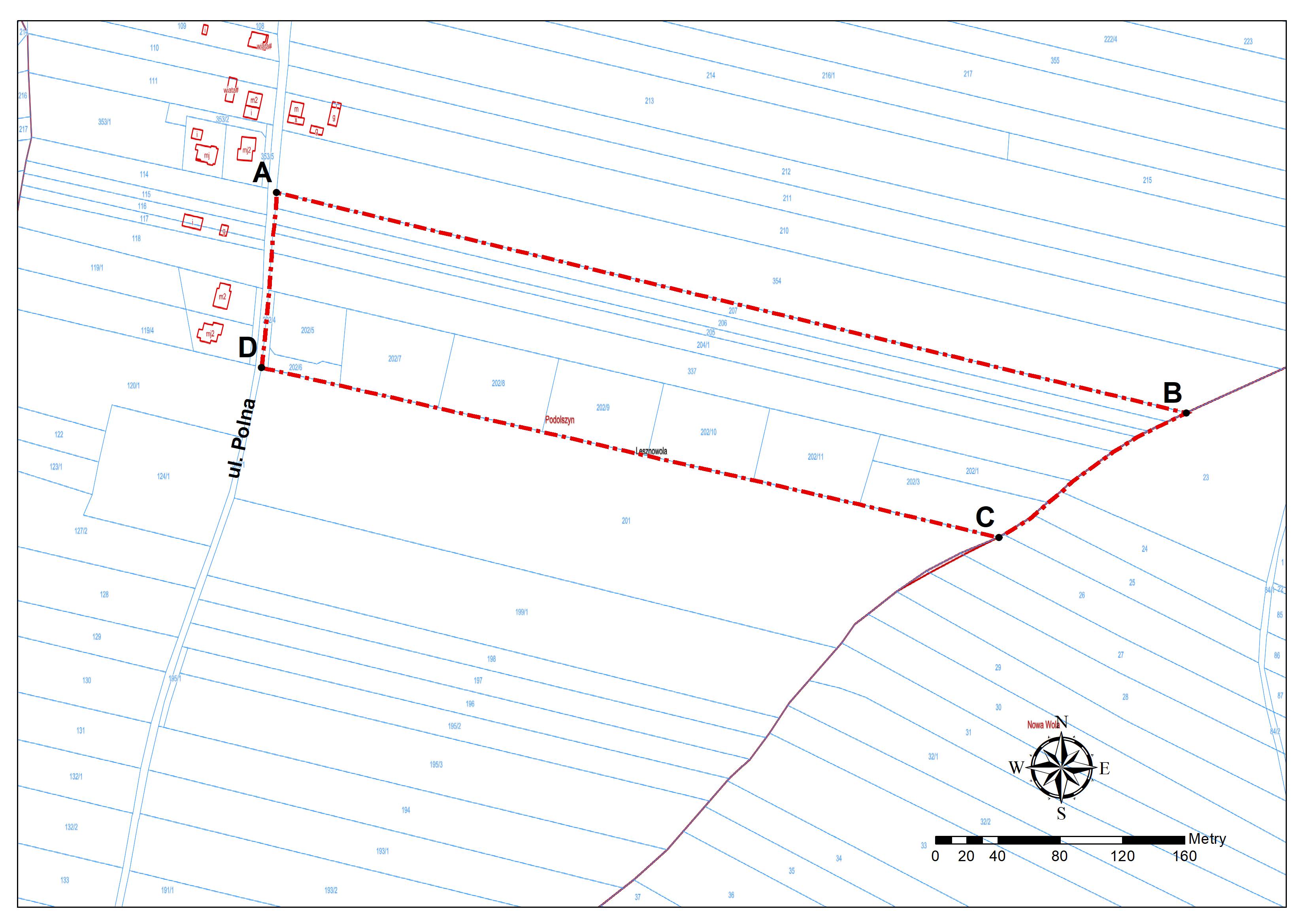 